Хмельницький університет управління та праваімені Леоніда ЮзьковаХмельницький місцевий осередок Громадської організації «Всеукраїнська асоціація кримінального права»Євразійська асоціація правничих шкіл та правниківКафедра кримінального права та процесу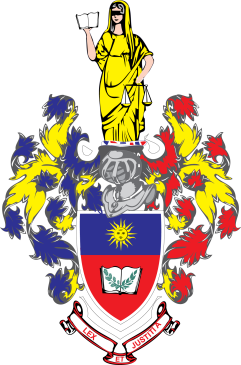 Міжнароднанауково-практична конференція«Засади функціонування кримінальної юстиції»з виданням електронного збірника матеріалів (в форматі pdf)14 травня 2021 рокуХмельницькийШановні колеги!У Хмельницькому університеті управління та права імені Леоніда Юзькова 14 травня 2021 року відбудеться Міжнародна науково-практична конференція «Засади функціонування кримінальної юстиції». До участі у конференції запрошуємо наукових, науково-педагогічних працівників вітчизняних та зарубіжних закладів вищої освіти, здобувачів вищої освіти другого освітнього та третього освітньо-наукового ступеня, працівників суду, правоохоронних органів та адвокатів. Презентація доповідей та обговорення відбуватиметься у сервісі відеоконференцзв’язку GoogleMeet. Початок конференції - 10.00 годин 14 травня 2021 року. Посилання на відеоконференцію – https://meet.google.com/ipe-pxcz-mgq буде активне  з 9.30 год.Основні тематичні напрямки конференції:Принципи кримінального праваЗасади кримінального провадженняЗасади організації судової владиЗасади організації та діяльності прокуратуриПринципи та засади здійснення адвокатської діяльностіЗасадничі положення криміналістикиЗасадничі положення кримінологіїРобочі мови конференції: українська, російська, англійська.Для участі в конференції Вам необхідно до 10 травня 2021 року на електронну адресу nikiforovat2711@gmail.com надіслати заявку та тези доповіді оформлені за зразком поданим у буклеті. Заявки та тези доповідей надіслані у будь-якій іншій формі не приймаються.N.В. Одержання доповіді та заявки на участь, після обробки оргкомітетом, обов’язково буде підтверджено на вказану Вами електронну адресу нашим повідомленням про отримання.ЗАЯВКАна участь у роботі Міжнародної науково-практичної конференції«Засади функціонування кримінальної юстиції»14 травня 2021 року, м. ХмельницькийДоповідь повинна бути виконана на актуальну тему, містити глибоке наукове дослідження, грамотно написана й акуратно оформлена.Особи, які не мають наукового ступеня, повинні подати засвідчену в установленому порядку рецензію наукового керівника (в письмовому, або сканованому, чи сфотографованому форматі).Назва файлу повинна відповідати прізвищу та імені учасника конференції латиницею (напр.: Petrenko_Kyrylo.doc).Обсяг доповіді не повинен перевищувати
6 сторінок, текстовий редактор – Microsoft Word, формат сторінки А4 (297х210 мм), орієнтація – книжкова, поля – ; Гарнітура – TimeNewRoman, кегель – 14, міжрядковий інтервал у тексті – 1,5, перший, другий, третій рядки і назва доповіді з міжрядковим інтервалом – 1,0; стиль – Normal.Перший рядок – прізвище, ім’я та по батькові.Другий – посада та місце роботи.Третій – науковий ступінь, вчене звання.Назва доповіді – великими буквами, вирівнювання по центру..Далі йде текст доповіді з абзацним відступом .Посилання в тексті оформлюються в квадратних дужках – [2, с. 56], де перше число означає порядковий номер у списку використаних джерел, друге – номер сторінки.Список використаних джерел розміщується наприкінці тексту й повинен бути оформлений відповідно до існуючих стандартів бібліографічного опису.Петренко Іван Володимирович,доцент кафедри кримінального права та процесу
Хмельницького університету управління та права імені Леоніда Юзькова,
кандидат юридичних наук, доцентПРИНЦИПИ КРИМІНАЛЬНОГО ПРАВАТекст доповіді…Список використаних джерел:Мотлях О. І. Поліграф: наукова природа походження, нормативно-правове регулювання та допустимі межі застосування : монографія. К.: Освіта України, 2012. 394 с.Участь у конференції БЕЗКОШТОВНА. Усі учасники забезпечуються програмою, збірником тез та сертифікатом про участь у конференції, які будуть направлені на електронну адресу учасників, вказану у заявках.Координацію проведення конференції здійснює кафедра кримінального права та процесу (тел.: 0677821576 (Нікіфорова Тетяна Іванівна); ел.адреса:nikiforovat2711@gmail.com).Прізвище, ім’я, по батькові:Науковий ступень, вчене звання:Місце роботи/навчання:Посада:Контактний телефон:E-mail:Тематичний напрямок:Назва доповіді:Редколегія збірника не несе відповідальності за зміст та якість поданих матеріалів, але залишає за собою право внесення змін і форматування тез доповідей!